Informatīvais ziņojumspar Imigrācijas likuma 23.panta pirmās daļas 3., 28., 29., 30. un 31.punktā paredzēto noteikumu īstenošanas gaitu un rezultātiem2021Lietotie saīsinājumiInformatīvais ziņojums (turpmāk – ziņojums) ietver ziņojumu, secinājumus, kā arī sešus pielikumus – 1) Termiņuzturēšanās atļauju dinamika 2010.-2020.gadā; 2) Investīcijas nekustamajos īpašumos; 3) Finanšu investīcijas kredītiestādēs, kapitālsabiedrību pamatkapitālos un izsniegtās termiņuzturēšanās atļaujas saskaņā ar Imigrācijas likuma 23.panta pirmās daļas 3.punktu; 4) 01.07.2010.-31.12.2020. termiņuzturēšanās atļauju pieteicēju iegādāto nekustamo īpašumu atrašanās vieta un vidējā vērtība; 5) Ar termiņuzturēšanās atļauju saņēmējiem saistīto uzņēmumu nomaksātie nodokļi; 6) Ar investīciju programmu saistītie grozījumi Imigrācijas likuma 23.panta pirmās daļas 28., 29., 30. un 31.punktā.Ziņojumā aplūkota TUA piešķiršanas dinamika un ar TUA saistīto ārvalstu investīciju loma kopējā ārvalstu investīciju ieplūdē, kā arī ārvalstu investoru sadalījums pēc valstiskās piederības, sevišķu uzmanību pievērošot pēdējam ziņojuma pārskata periodam no 2019.gada 1.jūlija līdz 2020.gada 31.decembrim. Detalizēti analizēts katrs no TUA saņemšanas veidiem – ieguldījumi kapitālsabiedrību pamatkapitālā, investīcijas nekustamajos īpašumos, finanšu investīcijas kredītiestādē un valsts vērtspapīru iegāde. Ziņojumā sniegts attiecīgo Imigrācijas likuma normu ietekmes izvērtējums uz tautsaimniecības reālo sektoru, finanšu sektoru, valsts budžetu un sabiedrības attīstību kopumā, sniegta informācija arī par atkārtotu TUA un PUA pieprasīšanas tendencēm tiem ārzemniekiem, kuri Latvijas Republikā ar TUA atļauju uzturējušies jau piecus gadus.Ziņojuma sagatavošanā izmantoti Pilsonības un migrācijas lietu pārvaldes, Ekonomikas ministrijas, Latvijas Bankas, Valsts ieņēmumu dienesta, Valsts zemes dienesta, Centrālās statistikas pārvaldes, Valsts vienotās datorizētās zemesgrāmatas  un SIA “CREFO Rating” dati, kā arī pašvaldību (Rīgas Domes un Jelgavas pilsētas), Finanšu un kapitāla tirgus komisijas, akciju sabiedrības “Attīstības finanšu institūcija Altum” viedoklis un SIA “Latio” publicētā informācija.TUA izsniegšanas ietvaros piesaistīto investīciju dinamikaImigrācijas likuma 23.panta pirmās daļas 28., 29., 30. un 31.punkts paredz TUA izsniegšanu gadījumos, kad ārzemnieks veic investīcijas Latvijas tautsaimniecībā – investīcijas nekustamajā īpašumā, uzņēmējdarbībā (kapitālsabiedrības pamatkapitālā) vai arī Latvijā reģistrētas kredītiestādes pakārtotajās saistībās (turpmāk – investīciju programma). No 2015.gada 1.janvāra uz investīciju programmu tiek attiecināts vēl viens investīciju veids – īpašam mērķim noteiktu bezprocentu valsts vērtspapīru iegāde par nominālvērtību 250 000 euro (Imigrācijas likuma 23.panta pirmās daļas 31.punkts).Ziņojuma 1.pielikumā ir sniegta detalizētāka informācija par investoru un viņu ģimenes locekļu iesniegto pieteikumu skaitu, izsniegtajām un anulētajām TUA un personu pilsonības valstīm.No 2010.gada 1.jūlija līdz 2020.gada 31.decembrim investīciju programmas ietvaros PMLP ir saņēmusi 19 743 personu, tajā skaitā 7 909 investoru un 11 834 viņu ģimenes locekļu, iesniegumus TUA pieprasīšanai. Šajā laika posmā izsniegtas 19 047 TUA. No 2010.gada 1.jūlija 186 investoriem TUA izsniegšana atteikta, bet anulētas 1672 investoriem izsniegtās TUA.Nerezidentu ieguldījumi, kas saistīti ar TUA saņemšanu, no 2010.gada 1.jūlija līdz 2020.gada 31.decembrim bija 1,55 mljrd. euro (skatīt 1.tabulu). No kopumā investīciju programmas ietvaros ieguldītajiem līdzekļiem no 2010.gada 1.jūlija līdz 2020.gada 31.decembrim 83% jeb 1,29 mljrd. euro ir saistīti ar darījumiem Latvijas nekustamā īpašuma tirgū. Pēc kopējā apjoma otrie lielākie ieguldījumi, kas uzrādīti TUA saņemšanai, ir ieguldījumi kredītiestāžu pakārtotajās saistībās (10% jeb 158 milj. euro no visiem ieguldījumiem), savukārt attiecinātie ieguldījumi kapitālsabiedrību pamatkapitālā veido tikai 6% (jeb 92,7 milj. euro) no kopējām veiktajām investīcijām attiecīgajā periodā. Īpašam mērķim noteiktu bezprocentu valsts vērtspapīru iegādē no 2015.gada 1.janvāra ieguldīti 11,5 milj. euro jeb nepilnu 1% no kopējā investīciju apjoma.1.tabulaKopējais investīciju apjoms (tūkst., euro)Avots: PMLP datiVērtējot nerezidentu ieguldījumu dinamiku jāsecina, ka pirmajos četros gados ar TUA saņemšanu saistītie nerezidentu ieguldījumi ik gadu strauji pieauga – vidēji gadā gandrīz par 36%. Savukārt 2015.gadā nerezidentu investīcijas bija piecas reizes zemākā līmenī nekā pirms gada. Turpmākajos gados (2015.-2020.gadā) investīciju dinamikai turpinājās lejupvērsta tendence – piesaistīto investīciju apjoms ik gadu samazinās vidēji par 22% gadā.Būtiskais investīciju samazinājums saistīts ar veiktajiem grozījumiem Imigrācijas likumā, kas no 2014.gada 1.janvāra paredzēja ierobežot ieguldītāju skaitu mazajos uzņēmumos, kā arī noteica to, ka tikai tiem ieguldītājiem, kas investējuši 150 000 euro kapitālsabiedrībā, kas nodarbina vairāk nekā 50 darbinieku un kuras gada bilance vai apgrozījums pārsniedz 10 milj. euro, netiek veikta nodokļu nomaksas pārbaude. 2016.gada jūnijā veiktie grozījumi Imigrācijas likumā paredzēja veikt nodokļu nomaksas pārbaudi arī šādos gadījumos.2014.gadā pieņemtie grozījumi Imigrācijas likumā noteica arī papildu iemaksu valsts budžetā - valsts pamatbudžeta programmā “Ekonomikas attīstības programma” un paaugstināja TUA piešķiršanai nepieciešamo ieguldījumu summas apmēru investīcijām nekustamajā īpašumā. Saskaņā ar šiem grozījumiem, nekustamā īpašuma iegādes darījuma summa, lai ārvalstnieks varētu pretendēt uz TUA, tika paaugstināta līdz 250 000 euro visā Latvijas teritorijā (iepriekš ārpus Rīgas plānošanas reģiona vai republikas pilsētām – 71 150 euro, savukārt, Rīgas plānošanas reģionā un republikas nozīmes pilsētās – 142 300 euro). 1.attēlsTUA pieteikumu (investoru) skaits pēc ieguldījuma veida sadalījumā pa gadiemAvots: PMLP datiStraujās Covid-19 infekcijas izplatības dēļ Pasaules Veselības organizācija 2020.gada 11.martā paziņoja, ka Covid-19 izplatība sasniegusi globālas pandēmijas apmērus. Lai ierobežotu Covid-19 vīrusa izplatību Latvijā, valdība 12.martā izsludināja ārkārtējo situāciju, kas tika pagarināta līdz 10.jūnijam. 2020.gada 6.novembrī tika pieņemts atkārtots lēmums par ārkārtējās situācijas izsludināšanu. Gan Eiropas Savienības, gan nacionālā līmenī no 2020.gada marta tika būtiski ierobežota personu kustība pār Šengenas līguma valstu ārējām robežām, šo iespēju nodrošinot tikai būtiskākajām ieceļotāju kategorijām. Vienlaikus citi ieviestie ierobežojumi izraisīja saimnieciskās darbības apsīkumu un uzņēmumu dīkstāvi, neradot iespēju un nepieciešamību paplašināt to darbību. Šie un citi ierobežojumi ir radījuši tiešu ietekmi uz 2020.gadā saņemto TUA pieteikumu skaitu, tam samazinoties. No 2014.gada septembra ar investīciju programmu saistīto pieteikumu skaits būtiski samazinājās. Ja 2014.gadā tika saņemti 2 532 pieteikumi, tad 2015.gadā – 398, 2016.gadā – 262, 2017.gadā – 160, 2018.gadā – 192, 2019.gadā – 146 pieteikumi, bet 2020.gadā - 107 pieteikumi.Ievērojot iepriekš minēto, ja 2014.gadā investīciju programmas ietvaros izsniegto TUA skaits veidoja 53% no visām trešo valstu pilsoņiem izsniegtajām pirmreizējām TUA, tad 2015.gadā - 21%, 2016.gadā – 10%, 2017.gadā – 5%, 2018.gadā – 6%, 2019.gadā 1,6%, bet 2020.gadā – 1%.Aplūkojot statistiku par TUA pieteicēju izcelsmes valstīm, var secināt, ka TUA pieprasījuši vairāk nekā 60 valstu pilsoņi. Vislielākais ir Krievijas Federācijas pilsoņu īpatsvars – 66%. Pārskata periodā nav turpinājusies iepriekšējā ziņojumā norādītā tendence palielināties Vjetnamas pilsoņu pieteikumu skaita īpatsvaram, jo, ja 2018.gadā Vjetnamas investoru pieteikumi, kas bija saistīti ar ieguldījumu veikšanu ierobežotā skaitā kapitālsabiedrību, veidoja 25%, tad 2019.gadā - 24%, bet 2020.gadā – tikai 17% no kopējā attiecīgajā periodā saņemto pieteikumu skaita. Neraugoties uz pieteikumu skaita īpatsvara samazināšanos, Vjetnama pēdējos gados ir kļuvusi par septīto lielāko investoru izcelsmes valsti.2.attēlsĀrvalstu investoru (TUA pieteicēju) sadalījums pēc valstiskās piederības(01.07.2010.-31.12.2020.)Avots: PMLP datiKopumā aptuveni 86% no visām TUA ir pieprasījuši investori no bijušajām PSRS republikām. Ārpus bijušās PSRS teritorijas lielākā investoru interese ir no Āzijas valstīm - Ķīnas (kopā no 2010.gada - 1 537 jeb 8% TUA pieprasījumu), Vjetnamas (404 TUA pieprasījumu) un Pakistānas pilsoņu (106 TUA pieprasījumi). (detalizētāka informācija par TUA pieteicēju izcelsmes valstīm pielikumā nr.1). Salīdzinot datus par kopējām ikgadējām nerezidentu investīciju plūsmām Latvijas ekonomikā un piesaistītajām investīcijām izmantojot TUA, redzams, ka pēdējās ir visai nelielā apjomā (skatīt 3.attēlu), turklāt kopš 2014.gada samazinās. Tas norāda, ka TUA programmas, kā ārvalstu investīciju piesaisti veicinoša instrumenta, efektivitāte ir vāja, un tā nav motivators investīciju piesaistei. Uz to ir norādījusi arī Finanšu nozares asociācija, vērtējot programmas iepriekšējo gadu rezultātus. Ja 2014.gadā nerezidentu ieguldījumi, kas saistīti ar TUA saņemšanu, salīdzinājumā pret kopējiem nerezidentu ieguldījumiem Latvijas ekonomikā, pārsniedza 11%,  tad 2018. un 2019. gadā tie bija vairs tikai 0,5%. Covid-19 pandēmija un tās ierobežošanas pasākumi vēl vairāk pastiprina iepriekšējos gados lejupvērsto tendenci.3. attēlsNerezidentu tiešās investīcijas Latvijā (ienākošās un izejošās plūsmas) un nerezidentu ieguldījumi, kas saistīti ar TUA saņemšanu, milj. euro   Avots: LB un PMLP datiLielāko daļu no uz TUA attiecināmajiem ieguldījumiem veido ieguldījumi nekustamajā īpašumā, kuru apjoms kopš 2014.gada ir ievērojami krities (1.tabula).  Viens no iemesliem ir veiktās izmaiņas Imigrācijas likumā (08.05.2014. likums “Grozījumi Imigrācijas likumā” (LV, 98 (5158), 22.05.2014.), kur tika paaugstināta nekustamā īpašuma iegādes darījuma summa, lai pieteiktos TUA saņemšanai (detalizētāka informācija par veiktajām izmaiņām Imigrācijas likumā sniegta 6.pielikumā). Ne mazāk svarīgs faktors ir arī politiskā un ekonomiskā situācija nerezidentu izcelsmes valstīs. Ņemot vērā, ka lielākā daļa TUA pieteicēju (investoru) kopš programmas sākuma ir bijuši Krievijas Federācijas pilsoņi, ar TUA saistīto ieguldījumu apjomu samazinājumu ietekmē arī vājā un nestabilā ekonomiskā situācija Krievijā, kas vērojama kopš 2014. gada un ko ietekmē ģeopolitiskā situācija reģionā.Bez tam ar TUA saistīto ieguldījumu apmēra samazinājumu ir ietekmējuši arī pēdējos gados veiktie pasākumi, lai pastiprinātu uzraudzību nerezidentu noguldījumiem Latvijas komercbankās. Ieguldījumi kredītiestāžu pakārtotajās saistībās pēc to kopējā apjoma ir otri lielākie uz TUA attiecināmie ieguldījumi, taču kopš 2018. gada Latvijas kredītiestāžu pakārtotajās saistībās nav veikts neviens ieguldījums. Ar TUA mehānismu piesaistīto ieguldījumu apjomu svārstības ietekmē arī konkurences faktori. Jāatzīmē, ka līdzīgas ārvalstu investīciju piesaistes programmas darbojas arī citās Eiropas Savienības valstīs (piemēram, Ungārijā, Čehijā, Bulgārijā, Grieķijā, Spānijā u.c.). Politikas maiņa minētajās valstīs ietekmē arī potenciālo investoru motivāciju investēšanas valsts izvēlē. Zināma ietekme ir arī kopējai Eiropas Savienības nostājai attiecībā uz investīciju piesaisti no paaugstināta riska reģioniem (piemēram, Krievijas, Ķīnas).Ar investīciju programmu saistīto uzņēmumu samaksātie nodokļiSaskaņā ar VID sniegto informāciju, par ārzemniekiem, kuri TUA saņēmuši investīciju programmas ietvaros, saistītie uzņēmumi kopā 2019.gadā valsts budžetā ir iemaksājuši nodokļus (atskaitot no valsts budžeta atmaksātos nodokļus) 46,9 milj. euro apmērā un 2020.gada I pusgadā - nepilnus 17,5 milj. euro. Šo uzņēmumu valsts budžetā iemaksāto nodokļu apjoms veidoja attiecīgajā periodā nepilnus 0,5% un 0,4% no VID administrētajiem kopbudžeta ieņēmumiem.Aptuveni 1/2 no uzņēmumu nomaksātajiem nodokļiem veido sociālās apdrošināšanas obligātās iemaksas (2019.gadā – 22,6 milj. euro un 2020.gada I pusgadā - 9,9 milj. euro), sasniedzot 0,6% no kopējām sociālās apdrošināšanas obligātajām iemaksām valstī. 2019.gadā tika nomaksāts iedzīvotāju ienākumu nodoklis 14,3 milj. euro apmērā, kas veidoja attiecīgi 0,7% kopējā attiecīgā nodokļa ieņēmumiem valstī, un uzņēmumu ienākuma nodoklis 1,7 milj. euro apmērā (detalizētu informāciju par uzņēmumu, kuri saistīti ar investīciju programmas ietvaros izsniegto TUA saņēmējiem, nomaksātajiem nodokļiem skatīt 5.pielikumā).Nodevas “Par vīzas un uzturēšanās atļaujas pieprasīšanai nepieciešamo dokumentu izskatīšanai un ar to saistītajiem pakalpojumiem” no 2010.gada 1.jūlija līdz 2020.gada 31.decembrim iekasētas 9,8 milj. euro apmērā, savukārt nodevas “Par īpašuma tiesību nostiprināšanu zemesgrāmatā” iekasētas aptuveni 23,9 milj. euro apmērā.Investīcijas nekustamajā īpašumāNo 2010.gada 1.jūlija līdz 2020.gada 31.decembrim Latvijas nekustamo īpašumu tirgū notikuši ar TUA saņemšanu par nekustamā īpašuma iegādi saistīti darījumi ar kopējo 1,289 miljr. euro apmērā (detalizētu informāciju par ar TUA saistītām investīcijām nekustamajos īpašumos skatīt pielikumā Nr.2). Sākot no 2014.gada otrās puses, samazinājies nekustamo īpašumu ārvalstnieku pircēju skaits un īpatsvars. Būtisks kritums bija 2015.gadā, un tendence saglabājas arī turpmākajos gados. Galvenokārt tas skaidrojams ar 2014.gadā veiktajiem grozījumiem Imigrācijas likumā, kas stājās spēkā 2014.gada 1.septembrī un noteica lielāku minimālo investīciju summu nekustamā īpašuma iegādes gadījumā.TUA saņemšanai nepieciešamā minimālā ieguldījuma apmēra maiņa (palielinājums) nekustamā īpašuma iegādes gadījumā kopš 2014.gada 1.septembra ir samazinājusi darījumu skaitu ārpus Rīgas un Pierīgas (Jūrmala un Babītes, Mārupes, Olaines, Ķekavas, Baldones, Salaspils, Ikšķiles, Stopiņu, Ropažu, Garkalnes, Ādažu, Carnikavas un Saulkrastu novadi). No 2015.gadā iesniegtajiem 272 pieteikumiem tikai 72 notikuši pēc 2014.gada 1.septembra, t.i., atbilstoši jaunajām Imigrācijas likuma prasībām, turklāt neviens no tiem nav veikts ārpus Rīgas un Pierīgas. 2016.gadā no 178 pieteikumiem 140 atbilst jaunajām likuma prasībām, bet tikai četri īpašumi iegādāti ārpus Rīgas un Pierīgas – pa vienam īpašumam Jaunjelgavas, Bauskas, Engures un Kuldīgas novadā. No 2017.gada 1.janvāra pieteikumi par nekustamā īpašuma iegādi, kas veikta atbilstoši Imigrācijas likuma redakcijai, kas bija spēkā līdz 2014.gada 31.augustam, vairs nebija iesniedzami, līdz ar to visi nekustamā īpašuma iegādes darījumi (100) atbilda pašlaik spēkā esošajai minimālajai nekustamā īpašuma iegādes summai, t.i., vismaz 250 000 euro, bet neviens no īpašumiem nebija iegādāts ārpus Rīgas vai Pierīgas. Līdzīga situācija vērojama arī 2018., 2019. un 2020.gadā. 2018.gadā saņemti 99 pieteikumi, visi – Rīgā vai Pierīgā, izņemot trīs darījumus, kas veikti Bauskas novadā un vienu darījumu Pārgaujas novadā, 2019.gadā – 100 pieteikumi, no kuriem viens darījums Pārgaujas novadā, pārējie – Rīgā vai Pierīgā. 2020.gadā saņemti 69 pieteikumi, visi Rīgā vai Pierīgā. Pieteikumu skaita kritums 2020.gadā skaidrojams ar Covid-19 pandēmiju un Latvijā un Eiropas Savienībā veiktajiem pasākumiem tās izplatības ierobežošanai, galvenokārt, ceļojumu un pasažieru pārvadājumu ierobežošana.Kopumā šobrīd TUA ietekme uz Latvijas nekustamā īpašuma tirgu un dažādiem tās segmentiem vērtējama kā nebūtiska. Izņēmumi ir atsevišķas ekskluzīvas zonas, piemēram, Jūrmalas centrs un apbūve jūras tuvumā.Investīcijas kredītiestāžu pakārtotajās saistībāsImigrācijas likuma 23.panta pirmās daļas 30.punkts, kas stājās spēkā 2010.gada 1.jūlijā, dod iespēju attīstīt un tirgū aktīvi piedāvāt iepriekš maz pieprasīto pakalpojumu – līgumu par pakārtotajām saistībām, kā rezultātā, kredītiestādēm sniedzot iespēju paplašināt potenciālo klientu loku un palielināt depozītu skaitu. Piesaistītos līdzekļus kredītiestādes atgriež apgrozījumā, izsniedzot kredītus, t.i. attīsta kreditēšanas sfēru un ļauj naudai strādāt tautsaimniecības interesēs. Palielinoties piesaistītajam kapitālam, parādās iespēja refinansēt daļu no sliktajiem un kavētajiem kredītiem – tas nozīmē, ka to īpatsvaram parādās tendence samazināties, kā arī uzlabojas kredītiestāžu kapitāla pietiekamības rādītāji.Pakārtotās saistības tiek izmantotas tikai otrā līmeņa kapitālā (Tier 2 Capital) un tiek ņemts vērā kredītiestādes kapitāla pietiekamības aprēķinā. Tādējādi tas tiek izmantots attiecīgās bankas un visas banku sistēmas risku mazināšanai (pieaug kapitāla pietiekamība) un attiecīgi palielinās iespēja bankām izsniegt kredītus (detalizētāku informāciju par ar TUA saņemšanu saistītiem finanšu ieguldījumiem kredītiestādēs skatīt pielikumā Nr.3).Kopš 2014.gada 1.septembrī stājās spēkā grozījumi Imigrācijas likumā, ārzemnieku skaits, kuri vēlas saņemt TUA saskaņā ar Imigrācijas likuma 23.panta pirmās daļas 30.punktu (iespēja saņemt TUA par ieguldījumu Latvijas kredītiestādes pakārtotajās saistībās vismaz 280 tūkst. euro apmērā), ir samazinājies. No 2014.gada 1.septembra līdz 2019.gada 30.jūnijam TUA pieteikumus iesnieguši tikai 65 investori. Salīdzinot ar laikposmu no 2010.gada 1.jūlija līdz 2014.gada 31.augustam, kad pieteikumus iesniedza 427 investori (vidējais pieteikumu skaits gadā – ap 90 pieteikumiem), pēdējos gados vērojams būtisks pieteikumu skaita samazinājums – 2016.gadā saņemti 13 pieteikumi, 2017.gadā – 12 pieteikumi, 2018.gadā – 2 pieteikumi, bet 2019.gadā un 2020.gadā pieteikumi nav saņemti. Tas skaidrojams ar veiktajiem pasākumiem saistībā ar finanšu sektora sakārtošanu, pastiprinot uzraudzību nerezidentu noguldījumiem Latvijas komercbankās.Investīcijas kapitālsabiedrību pamatkapitālāPieteikumu skaita TUA saņemšanai samazināšanās no 2015.gada ir vērojama arī attiecībā uz Imigrācijas likuma 23.panta pirmās daļas 28.punkta sniegto iespēju saņemt TUA par ieguldījumu kapitālsabiedrību pamatkapitālā. TUA pieteikumu skaits ir samazinājies no 178 pieteikumiem 2014 gadā līdz 89 pieteikumiem 2018.gadā. 2019.gadā pieteikumu skaits turpināja samazināties un bija mazāk nekā puse (39 pieteikumi) no 2018.gada pieteikumu skaita. 2020.gadā saņemti 25 pieteikumi, no kuriem 15 ir Vjetnamas pilsoņu pieteikumi.Attiecīgās Imigrācijas likuma normas ietvaros kopš 2010.gada 1.jūlija kapitālsabiedrību pamatkapitālā veikti ieguldījumi 523 Latvijā reģistrētās kapitālsabiedrībās, sasniedzot tikai 6% (92,2 milj. euro) no kopējiem ar investīciju programmu saistītajiem ieguldījumiem. (Detalizētāku informāciju par ar TUA saņemšanu saistītiem ieguldījumiem kapitālsabiedrību pamatkapitālos skatīt pielikumā Nr.3.)Ārvalstu tiešo investīciju plūsmu intensitāte Latvijā ir mērena. Tas skaidrojams ar nestabilitāti pasaules ekonomikā un pieaugušiem ģeopolitiskiem riskiem. Arī Covid-19 pandēmijas izplatīšanās ierobežojumi kļūst par nozīmīgu šķērsli investīciju pārrobežu plūsmām. 2020. gadā publicētajā ANO ziņojumā par pasaules investīcijām (“World investment report”) lēsts, ka globālās ārvalstu tiešo investīciju plūsmas 2020. gadā samazināsies līdz 40%, salīdzinot ar 2019. gada līmeni, un pirmo reizi kopš 2005. gada to apjoms nepārsniegs 1 triljonu ASV dolāru. Tiek prognozēts, ka 2021. gadā ārvalstu tiešās investīcijas turpinās krist vēl par 5-10% un sāks atgūties tikai 2022. gadā, bet ārvalstu tiešo investīciju pārrobežu plūsmu ilgtermiņa augšup vērstā tendence ir iespējama tikai pie ļoti pozitīviem nākotnes paredzējumiem.EM novērtējums balstoties uz LURSOFT un PMLP datiem rāda, ka kopumā ar TUA saistīto investīciju pienesums ir nenozīmīgs, un TUA instrumenta ietekme uz nerezidentu kapitāla piesaisti ir vāja. Tomēr atsevišķu valstu, kā piemēram, Krievijas un pēdējos gados Vjetnamas investoriem, tas ir bijis noteicošais stimuls ieguldījumiem Latvijā reģistrētu uzņēmumu pamatkapitālā. Bezprocentu valsts vērtspapīru iegāde kā TUA saņemšanas pamatsImigrācijas likuma 23.panta pirmās daļas 31.punkts – iespēja pieprasīt TUA uz laiku līdz pieciem gadiem, ja ārzemnieks iegādājas īpašam mērķim noteiktus bezprocentu valsts vērtspapīrus par nominālvērtību 250 000 euro, ir spēkā no 2015.gada 1.janvāra. Saņemot TUA, ārzemniekam jāveic iemaksa valsts budžetā 38 000 euro apmērā. No 2015.gada 1.janvāra līdz 2020.gada 31.decembrim TUA saskaņā ar īpašam mērķim noteiktu bezprocentu valsts vērtspapīru iegādi pieprasījuši 67 investori un 106 viņu ģimenes locekļi. Investoru pilsonības – Krievijas Federācija – 32, Ukraina – 8, Ķīna – 12, Azerbaidžāna - 6, Baltkrievija – 4, Uzbekistāna – 2, Kazahstāna – 1, Irāka – 1, Indija – 1. Laika periodā no 2015. gada 1. janvāra līdz 2020. gada 31.decembrim īpašam mērķim noteikto bezprocentu valsts vērtspapīru emisijas rezultātā valsts parāds ir palielinājies par 9,5 milj. euro, ko veido 2015., 2016., 2017., 2018., 2019. un 2020.gadā emitētie bezprocentu valsts vērtspapīri attiecīgi 1,25 milj. euro, 4,75 milj. euro, 2,25 milj. euro,  1,25 milj., 0,75 milj. euro un 1,25 milj. euro apjomā un jau notikusī šo vērtspapīru dzēšana, kas 2020.gada gadā bija 2 milj. euro. Laika periodā no 2020.gada 1.janvāra līdz 31.decembrim emitētas piecas bezprocentu obligācijas 1,25 milj. euro apmērā un dzēstas astoņas bezprocentu obligācijas kopā 2 milj. euro vērtībā. Minēto darījumu rezultātā valsts parāda saistības pret šo vērtspapīru turētājiem samazinājās par 0,75 milj.euro un sasniedza 9,5 milj. euro. Ņemot vērā valsts parāda kopējo apjomu, kas 2020.gada decembra beigās veidoja 12,459 mljrd. euro, no valsts parāda vadības viedokļa šis instruments nav vērā ņemams finansēšanas avots, salīdzinot ar citiem aizņemšanās instrumentiem.Salīdzinot ar instrumenta ieviešanas sākumu 2015.gadā un 2016.gadā, kad tika emitētas attiecīgi piecas un 18 bezprocentu obligāciju emisijas, 2020.gadā bijušas piecas bezprocentu obligāciju emisijas, bet 2019.gadā – trīs, tātad aktivitāte šī instrumenta izmantošanā ir būtiski samazinājusies, bet jāuzsver, ka neatkarīgi no emitēto vērtspapīru apjoma sistēmu uzturēšanas izmaksas mēnesī paliek nemainīgas. Sākotnējās izvietošanas izsolēs Latvijas valsts piecu gadu obligāciju noteiktās vidējās svērtās ienesīguma likmes pārskata periodā ir strauji samazinājušās, līdz 2019.gada beigās/ 2020.gada sākumā sasniedza jau negatīvas likmes, bet Covid-19 globālā uzliesmojuma ietekmē likmes kļuva īslaicīgi pozitīvas. Šobrīd likmes 5 gadu valsts obligācijām iekšējā tirgū sasniegušas negatīvu līmeni, kāds tas bija pirms Covid-19 sākuma (pēdējā 2020. gada 15.jūlija izsolē vidējā svērtā likme bija -0.070%, bet 19.februāra izsolē vidējā svērtā likme bija -0.050%). Turpinoties negatīvu likmju attīstības tendencei, likme pēdējai septiņu gadu valsts vērtspapīru izsolei iekšējā tirgū 23.septembrī jau sasniedza negatīvu līmeni -0.003%.4.attēls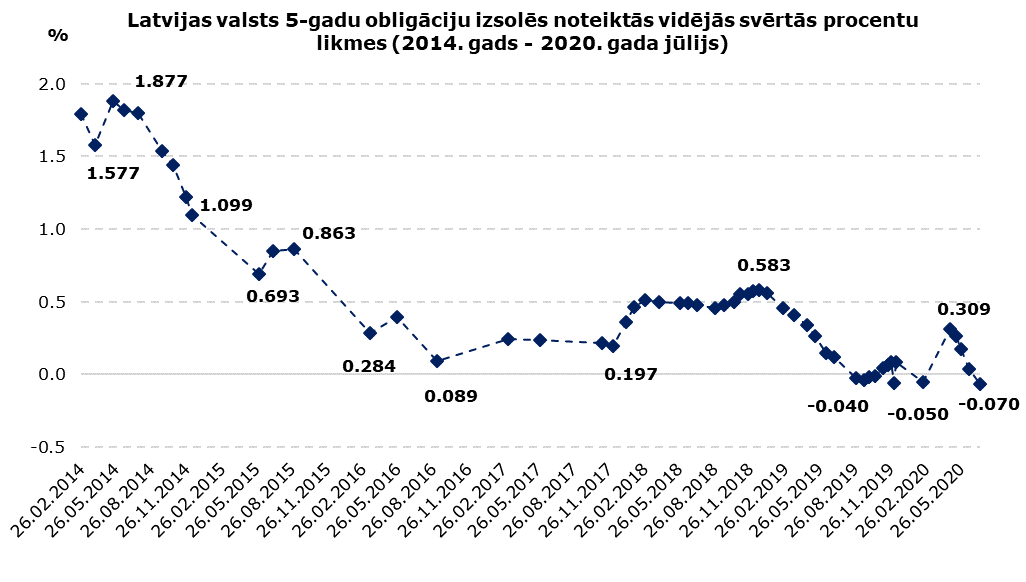 Tendence, kad likmes ir tuvu nullei vai pat negatīvas, norāda uz to, ka piecu gadu bezprocentu obligāciju kā finansēšanas instrumenta ekonomiskais pienesums no valsts parāda apkalpošanas izdevumu samazinājuma viedokļa ir būtiski samazinājies līdz pat brīdim, kad tā vairs nav vispār, salīdzinot ar ienesīguma līmeni 1% robežās, kas bija aktuāls 2015. gada 1. janvārī, spēkā stājoties Imigrācijas likuma 23. panta pirmās daļas 31. punktam. Šobrīd veikt piecu gadu obligāciju emisiju iekšējā tirgū ir kļuvis finansiāli izdevīgāk kā emitēt bezprocentu obligācijas. Vienreizējās maksas saglabāšana, kas no 2017.gada 2.marta ir noteikta 38 000 euro apmērā (līdz tam 25 000 euro) pašreizējā līmenī ir pamatota, lai bezprocentu obligāciju emisijas neradītu negatīvu ietekmi uz valsts budžeta bilanci, tomēr, ņemot vērā zemo bezprocentu obligāciju iegādes darījumu aktivitāti un pastāvīgās izmaksas Nasdaq CSD par šī finanšu instrumenta apkalpošanu, lietderīgāka būtu attiecīgā regulējuma izslēgšana no Imigrācijas likuma. Valsts pamatbudžeta programmā “Ekonomikas attīstības programma” ārzemnieku veikto maksājumu izlietojums“Ekonomikas attīstības programmas” darbība tika uzsākta 2014. gada 1. septembrī, kad spēkā stājās grozījumi Imigrācijas likumā, kas noteica, ka pirms TUA saņemšanas ārzemniekam jāveic maksājums valsts pamatbudžeta programmai 33.00.00 “Ekonomikas attīstības programma” atvērtajā valsts pamatbudžeta izdevumu kontā Valsts kasē. Lai izsniegtu pirmreizēju TUA, veicamo iemaksu apjoms valsts pamatbudžeta programmā “Ekonomikas attīstības programma” ir:10 000 euro, saskaņā ar Imigrācijas likuma 23.panta pirmās daļas 28.punkta nosacījumiem, veicot ieguldījumus kapitālsabiedrības pamatkapitālā;5% no nekustamā īpašuma vērtības, saskaņā ar Imigrācijas likuma 23.panta pirmās daļas 29.punkta nosacījumiem, iegādājoties nekustamo īpašumu;25 000 euro, saskaņā ar Imigrācijas likuma 23.panta pirmās daļas 30.punkta nosacījumiem, veidojot pakārtotās saistības ar Latvijas Republikas kredītiestādi;38 000 euro, saskaņā ar Imigrācijas likuma 23.panta pirmās daļas 31.punkta nosacījumiem, iegādājoties bezprocentu valsts vērtspapīrus. 2017.gadā bija vērojama kopējā pieteikumu skaita un investīciju apjoma samazināšanās visos pirmreizēju TUA ieguves veidos, t.sk. darījumos ar nekustamo īpašumu, kas laika periodā no 2015.gada līdz 2017.gadam veidoja programmas lielāko ieņēmumu daļu. Tas atspoguļojās arī valsts pamatbudžeta programmā “Ekonomikas attīstības programma” veikto iemaksu skaita un iemaksātās summas apjoma kritumā, kas izteikti bija vērojams 2017.gada 3.ceturksnī (skatīt 5.attēlu). Taču turpmākajos gados situācija ir mainījusies un 2018.-2020.gadā iemaksu apjoms ir stabilizējies, kopskaitā 936 pirmreizējām iemaksām no programmas uzsākšanas brīža 2014. gada 1. septembrī līdz 2020. gada 31. decembrim, sasniedzot kopējo apjomu 14,6 milj. euro apmērā.5. attēlsĀrzemnieku veiktās iemaksas 2016.-2020.gadā (pa ceturkšņiem) valsts pamatbudžeta programmā 33.00.00 “Ekonomikas attīstības programma”Informācija par atspoguļota pēc situācijas uz 2020.gada 31.decembri, neņemot vērā ārzemnieku kļūdaini veikto iemaksu atmaksuAvots: Ekonomikas ministrija2020. gadā pirmreizējo TUA saņemšanai kopā ir veiktas 80 iemaksas 1 363 914,15 euro apmērā (2019. gadā - 168 iemaksas 2 236 107,85 euro; salīdzināmajā pārskata periodā - laika posmā 01.07.2019./30.06.2020. ir veiktas 109 iemaksas 1,56 milj. euro apmērā; iepriekšējos periodos – 01.07.2018./30.06.2019. veiktas 186 iemaksas 2,41 milj. euro apmērā; 01.07.2017./30.06.2018. veiktas 148 iemaksas 2,15 milj. euro apmērā), neņemot vērā uz ziņojuma sagatavošanas brīdi iespējami veicamās atmaksas, kad ārzemnieks ir veicis kļūdainu iemaksu, jo 2019./2020. gada laika posmā ir atmaksāti ārzemnieku pieci pirmreizējo TUA saņemšanai kļūdaini veiktie maksājumi 38 000 euro apmērā.2020.gada otrajā ceturksnī Covid-19 izraisītā ārkārtējā situācija un noteiktie ierobežojumi krasi samazināja pirmreizējo TUA saņemšanai ārvalstnieku veiktās iemaksas (skatīt 5.attēlu). Faktiski iemaksas tika veiktas tikai par iepriekšējos ceturkšņos (lielākoties 2019.gadā) iesniegtajiem pirmreizējo TUA saņemšanas pieteikumiem. Sākoties 2020.gada trešajā un ceturtajā ceturksnī vērojama situācijas uzlabošanās un iemaksu pieaugums, taču arī tas, lielākoties, ir saistīts ar iepriekš saņemtiem pirmreizējo TUA saņemšanas pieteikumiem. Arī 2020.gada ceturtajā ceturksnī atkārtotās Covid-19 izplatības izraisītā ārkārtējā situācijas turpinājums un noteiktie ierobežojumi ir atstājuši savu ietekmi, jo maksājumi faktiski ir veikti par iepriekšējos periodos izdarītiem pieteikumiem.Pamatojoties uz Imigrācijas likuma 23.panta 7.3 daļu ārzemniekam, kuram saskaņā ar šā panta pirmās daļas 28., 29. vai 30.punktu ir izsniegta vai bija izsniegta TUA, ir tiesības atkārtoti pieprasīt TUA, ja joprojām pastāv tās izsniegšanai nepieciešamie nosacījumi un viņš, atkārtoti saņemot TUA, samaksā valsts budžetā 5 000 euro. Pieņemot 2017.gada 22.novembrī Saeimā grozījumus Imigrācijas likumā, kas stājās spēkā 2018.gada 1.janvārī, tā Pārejas noteikumos tika noteikts, ka pirmo reizi atkārtoti pieprasot TUA, Imigrācijas likuma 23.panta 7.3 daļā noteikto maksājumu valsts budžetā 5 000 euro apmērā veic vienā maksājumā atkārtotās TUA saņemšanas brīdī vai pa daļām, pirmo daļējo maksājumu 1 000 euro apmērā veicot atkārtotās TUA saņemšanas brīdī un turpmākos maksājumus - katru 1 000 euro apmērā - ik gadu, reģistrējot TUA. Pieņemot minētos grozījumus, tika paredzēts, ka šādam maksājumam par atkārtotām TUA vajadzētu kompensēt iepriekš novēroto “Ekonomikas attīstības programmā” ārzemnieku veicamo iemaksu skaita un iemaksātās summas kritumu.Sākotnēji veiktās Ekonomikas ministrijas prognozes par atkārtoto TUA saņemšanai veicamajām iemaksām, kas balstījās uz Pilsonības un migrācijas lietu pārvaldes sniegtajām indikācijām un datiem, paredzot, ka papildus iemaksas “Ekonomikas attīstības programmā” 2018.gadā varētu svārstīties no 5,18 milj. euro (A variantā) līdz 3,7 milj. euro (B variantā), savukārt, 2019.gadā plānojot vēl lielāku apjomu no 7,75 milj. euro (A variantā) līdz 5,54 milj. euro (B variantā) un 2020.gadā paredzot mazāku iemaksu apjomu no 1,31 milj. euro (A variantā) līdz 0,93 milj. euro (B variantā), šajā laikā posmā faktiski nav attaisnojušās. Lielākā daļa no atkārtoto TUA pieteicējiem ir izvējušies veikt minimālo maksājumu 1 000 euro apmērā, piesakoties atkārtotu TUA saņemšanai, turpmākos maksājumus paredzot veikt pa gadiem, reģistrējot atkārtoto TUA attiecīgajam gadam. Ņemot vērā grozījumus Imigrācijas likumā par iemaksām atkārtotu TUA saņemšanai un reģistrēšanai, sākot ar 2018.gada 1.janvāri kopējais iemaksu skaits ir pieaudzis (skatīt 5.attēlu). Lai arī iemaksu apjoms sākotnēji palielinājās relatīvi maz, taču pakāpeniski tas ir pieaudzis, ārzemniekiem aizvien aktīvāk pieprasot atkārtotas TUA un arī veicot maksājumus reģistrējot iepriekš (2018. un 2019.gada laikā) izsniegtās atkārtotās TUA. Tomēr iemaksu apjoms ievērojami atpaliek no sākotnēji paredzētā.No atkārtoto TUA saņemšanai paredzēto iemaksu uzsākšanas brīža 2018.gada 1.janvārī līdz 2020.gada 31.decembrim atkārtotu TUA saņemšanai valsts pamatbudžeta programmā 33.00.00 “Ekonomikas attīstības programma” tika veiktas 3 844 iemaksas 4,7 milj. euro apmērā. 2020. gadā kopumā tika veiktas 1 387 iemaksas 1 788 898,5 euro apmērā (iepriekš 2019. gadā veiktas 1 805 iemaksas 2 177 932,58 euro apmērā; 2018. gadā – 615 iemaksas 752 206,34 euro apmērā), neņemot vērā uz ziņojuma sagatavošanas brīdi jau veiktās vai iespējami veicamās atmaksas, kad ārzemnieks ir veicis kļūdainu iemaksu, jo 2020. gadā ir atmaksāti 20 atkārtotu TUA saņemšanai vai reģistrēšanai nepareizi veiktie maksājumi 24 506,85 euro apmērā (2019.gadā – 36 maksājumi 36 615,42 euro apmērā).2020.gada otrajā ceturksnī Covid-19 izraisītā ārkārtējā situācija samazināja arī atkārtoto TUA saņemšanai vai reģistrēšanai ārvalstnieku veiktās iemaksas (skatīt 5.attēlu). Faktiski iemaksas tika veiktas tikai par nelielu skaitu iepriekšējos ceturkšņos (lielākoties 2019.gadā) iesniegtajiem atkārtotu TUA saņemšanas pieteikumiem. Dominējoši lielāko daļu no iemaksām veidoja ar iepriekšējos gados saņemto atkārtoto TUA reģistrēšanu saistītās ārzemnieku veiktās iemaksas, turklāt ievērojama daļa no šīm iemaksām pārsniedza paredzamo maksājuma saņemšanas termiņu, kas saistīts arī ar vēlāku atkārtotu TUA reģistrācijas noformēšanu. 2020.gada trešajā un ceturtajā ceturksnī ir vērojama situācijas uzlabošanās un iemaksu stabilizēšanās (skatīt 5.attēlu) taču tas ir saistīts pamatā tikai ar atkārtotu TUA reģistrācijas maksājumiem.Veicot programmas izdevumu analīzi ir jānorāda, ka gadskārtējā valsts budžeta likumā tiek noteikti mērķi valsts pamatbudžeta programmā 33.00.00 “Ekonomikas attīstības programma” ārzemnieku ieskaitīto līdzekļu izmantošanai – atbalsta pasākumiem Latvijas uzņēmējiem jaunu eksporta tirgu apguvē un eksporta palielināšanā uz prioritāriem mērķa tirgiem, jaunuzņēmumu ekosistēmas attīstībai, tūrisma attīstības pasākumiem, investīciju veicināšanai, reemigrācijas atbalsta pasākumu un mājokļa programmas finansēšanai, kā arī citiem darba vietu radīšanas un ģimeņu atbalsta pasākumiem un sistēmas administrēšanas izmaksu segšanai (likuma “Par valsts budžetu 2019.gadam” 30.panta pirmā daļa, likuma “Par valsts budžetu 2020.gadam” 28.panta pirmā daļa un likuma “Par valsts budžetu 2021.gadam” 25.panta pirmā daļa). Savukārt, Ministru kabineta 2015.gada 9.jūnija noteikumos Nr.284 “Valsts pamatbudžeta programmas “Ekonomikas attīstības programma” finanšu līdzekļu izmantošanas kārtība” ir noteikti līdzekļu izmantošanas nosacījumi kārtējā saimnieciskajā gadā budžeta programmas kontā ieskaitītajiem finanšu līdzekļiem, kas saskaņā ar normatīvajos aktos par uzturēšanās atļaujām noteiktajiem nosacījumiem ir uzskatāmi par neatmaksājamiem ārzemniekam vai viņa mantiniekam. Iepriekšējos gados ārzemnieku veiktie maksājumi pirms TUA saņemšanas Ekonomikas ministrijas budžeta programmā 33.00.00 “Ekonomikas attīstības programma” ir bijis būtisks finanšu avots, lai nodrošinātu valsts galvojumus bankas aizdevumiem mājokļu iegādei vai būvniecībai. No ārzemnieku veiktajām iemaksām budžeta programmā 33.00.00 “Ekonomikas attīstības programma” akciju sabiedrības “Attīstības finanšu institūcija Altum” īstenotajai mājokļu atbalsta programmai - valsts galvojumiem bankas aizdevumiem mājokļu iegādei vai būvniecībai 2015.gadā tika novirzīts 2,34 milj. euro un 2016.gadā – 2,36 milj. euro. Taču, ņemot vērā sarūkošo pirmreizējo TUA iemaksu un sākotnēji nelielo atkārtoto TUA iemaksu apjomu 2017. un 2018.gadā, no veiktajām iemaksām līdzekļi mājokļu galvojumu programmai netika novirzīti. Tika veidots līdzekļu uzkrājums, nodrošinot nepieciešamos resursus mājokļu galvojumu programmas turpināšanai, saskaņā ar Ministru kabineta 2017.gada 8.septembra ārkārtas sēdes protokollēmuma (prot. Nr.44, 1.§) 11.punktā noteikto, kas paredzēja līdzekļu ietaupījumu, lai nodrošinātu mājokļu atbalsta programmas īstenošanu 2019. un 2020.gadā. Izveidotais ārzemnieku iemaksāto līdzekļu uzkrājums 2019.gada sākumā ļāva piešķirt mājokļu atbalsts programmai – valsts galvojumiem bankas aizdevumiem mājokļu iegādei vai būvniecībai – līdzekļus 2,81 milj. euro apmērā, saskaņā ar Ministru kabineta 2019.gada 13.februāra rīkojumu Nr.56 “Par pamatbudžeta programmas “Ekonomikas attīstības programma” finanšu līdzekļu izmantošanu”, novirzot tam citu pašu ieņēmumu (no maksājumiem, kurus veic ārzemnieks pirmreizējas vai atkārtotas TUA saņemšanai) naudas līdzekļu atlikumu uz 2019.gada 1.janvāri, lai akciju sabiedrība "Attīstības finanšu institūcija Altum" turpinātu mājokļu atbalsta programmas īstenošanu. Savukārt, saskaņā ar Ministru kabineta 2019.gada 17.jūlija rīkojumu Nr.374 Par pamatbudžeta programmas “Ekonomikas attīstības programma” finanšu līdzekļu izmantošanu” tika atbalstīta apropriācija, lai nodrošinātu nepieciešamo finansējumu Mājokļu atbalsta programmas nepārtrauktai īstenošanai, novirzot no 2019.gadā ārzemnieku veiktajiem maksājumiem pirmreizēju vai atkārtotu TUA saņemšanai izmantošanai pieejamo finansējumu 1,02 milj. euro apmērā. Līdz ar to no ārzemnieku veiktajām iemaksām budžeta programmā 33.00.00 “Ekonomikas attīstības programma” akciju sabiedrības “Attīstības finanšu institūcija Altum” īstenotajai mājokļu atbalsta programmai 2019.gadā kopumā tika novirzīts finansējums 3,83 milj. euro apmērā. 2020.gadā mājokļu atbalsta programmai līdzekļi no ārvalstnieku veiktajiem maksājumiem netika novirzīti, jo 2019.gadā tika rasta iespēja finansēt mājokļu atbalsta programmu pārdalīto valsts budžeta līdzekļu ietvaros. Valsts pamatbudžeta programmā 33.00.00 “Ekonomikas attīstības programma” ārzemnieku ieskaitīto līdzekļu pozitīvās izmaiņas deva iespēju izmantot pieejamos līdzekļus arī citiem nolūkiem, vienlaikus ievērojot, ka līdzekļu izmantošanas mērķus nosaka gadskārtējā valsts budžeta likumā, kā prioritāro izmantošanas mērķi norādot šīs budžeta programmas administrēšanas izdevumu segšanu. Balstoties uz Imigrācijas likuma 23.panta astotajā daļā noteikto deleģējumu, iepriekšējos gados uzskaitītie mērķi valsts pamatbudžeta programmā 33.00.00 “Ekonomikas attīstības programma” ārzemnieku ieskaitīto līdzekļu izmantošanai likuma “Par valsts budžetu 2019.gadam” 30.panta pirmajā daļā un likuma “Par valsts budžetu 2020.gadam” 28.panta pirmajā daļā tika papildināti ar tūrisma attīstības pasākumiem. Tādēļ Ekonomikas ministrijai radās iespēja ierosināt arī tūrisma attīstības pasākumus un saskaņā ar Ministru kabineta 2019.gada 17.jūlija rīkojumu Nr.374 “Par pamatbudžeta programmas “Ekonomikas attīstības programma” finanšu līdzekļu izmantošanu” tika atbalstīta apropriācija 2019.gadā, lai nodrošinātu nepieciešamo finansējumu Ķīnas-Centrālās un Austrumeiropas valstu tūrisma foruma organizēšanai 150 000 euro apmērā un dalības maksai Ekonomiskās sadarbības un attīstības organizācijas (OECD) Tūrisma komitejas brīvprātīgās iniciatīvas pētījumā “Digitālās pārveides veicināšana mazos un vidējos uzņēmumos tūrisma nozarē” 5 000 euro apmērā.Veicinot eksporta palielināšanu uz prioritāriem mērķa tirgiem, saskaņā ar Ministru kabineta 2020. gada 10. marta rīkojumu Nr. 97 “Par pamatbudžeta programmas “Ekonomikas attīstības programma” finanšu līdzekļu izmantošanu” izmantošanai pieejamie līdzekļi 30 000 euro apmērā tika novirzīti Kultūras ministrijai daļējai izmaksu segšanai, kas saistītas ar Latvijas pārstāvību Londonas Dizaina biennālē (London Design Biennale). Tomēr šī pasākuma īstenošana ir atkarīga no turpmākās situācijas attīstības saistībā ar Covid-19 pandēmiju.Valsts pamatbudžeta programmā “Ekonomikas attīstības programma” ieskaitītie līdzekļi saskaņā ar Ministru kabineta 2017.gada 16.augusta sēdes protokollēmumu (prot. Nr.39 41.§, rīkojuma projekts “Par pamatbudžeta programmas “Ekonomikas attīstības programma” finanšu līdzekļu izmantošanu”) un pamatojoties uz gadskārtējā valsts budžeta likumā noteikto tiek izmantoti arī sistēmas administrēšanas izmaksu segšanai (skatīt 2.tabulu). 2.tabulaNo Ekonomikas ministrijas budžeta programmas 33.00.00 "Ekonomikas attīstības programma" segtās administratīvās izmaksas (tūkst. euro)Avots: Ekonomikas ministrijaAtkārtotu TUA vai PUA izsniegšanaInvestīciju programma darbojas no 2010.gada 1.jūlija, paredzot TUA piešķiršanu uz piecu gadu periodu, un 2015.gada jūlijā beidzās pirmo programmas darbības sākumā piešķirto TUA derīguma termiņi. Beidzoties TUA derīguma termiņam, un ja personas vēlas turpināt uzturēties Latvijas Republikā, Imigrācijas likums paredz iespēju pieprasīt vai nu atkārtotu TUA (ja visi TUA pieprasīšanai nepieciešamie nosacījumi joprojām ir spēkā) vai PUA, ja trešās valsts pilsonis ir apguvis valsts valodu (līmenis 2A), viņam ir pietiekami finanšu līdzekļi, un viņa prombūtne no Latvijas Republikas TUA derīguma termiņa laikā nav pārsniegusi vienu gadu ar pārtraukumiem vai sešus mēnešus nepārtraukti. 3.tabulaAtkārtotu uzturēšanās atļauju pieprasījumi 01.07.2015.-31.12.2020. Avots: PMLP datiNo 2015.gada līdz 2020.gada 31.decembrim atkārtotu atļauju ir pieprasījuši 9426 ārzemnieki, tajā skaitā, 4448 investori un 4978 investoru ģimenes locekļi. 7708 personām ir pieņemts lēmums par TUA piešķiršanu, 1281 – par PUA piešķiršanu, bet 358 gadījumos uzturēšanās atļaujas izsniegšana ir atteikta. 79 pieprasījumi joprojām atrodas izskatīšanas stadijā. Detalizētāks sadalījums par atkārtotajiem uzturēšanās atļauju pieprasījumiem sadalījumā pa investīciju veidiem ir attēlots 3.tabulā.Grozījumi Imigrācijas likumāKopš 2018.gada jūlija Imigrācijas likumā nav veikti grozījumi attiecībā uz investīciju programmas nosacījumiem, bet Ministru kabineta 2020.gada 10.marta sēdes protokola Nr.10 18.§ 2.punktā Iekšlietu ministrijai un Ekonomikas ministrijai tika dots uzdevums sagatavot likumprojektu “Grozījumi Imigrācijas likumā”, kas paredzētu no Imigrācijas likuma izslēgt normas, kas dod iespēju pieprasīt termiņuzturēšanās atļauju, veicot investīcijas:kapitālsabiedrības pamatkapitālā 50 000 euro apmērā, ja kapitālsabiedrība nodarbina ne vairāk kā 50 darbinieku, un tās gada apgrozījums vai gada bilance nepārsniedz 10 miljonus euro;tādas kapitālsabiedrības pamatkapitālā 100 000 euro apmērā, kura kopā ar vienu vai vairākiem meitas uzņēmumiem, kas reģistrēti Latvijas Republikā, nodarbina vairāk nekā 50 darbinieku un to kopējais gada apgrozījums vai gada bilance pārsniedz 10 miljonus euro;kredītiestādes pakārtotajās saistībās 280 000 euro apmērā;iegādājoties īpašam mērķim noteiktus bezprocentu valsts vērtspapīrus par nominālvērtību 250 000 euro.Papildus iepriekš  minētajam Ministru kabineta protokollēmumā tika uzdots izvērtēt iespēju palielināt summu, par kādu jāveic nekustamā īpašuma iegāde, ja ārzemnieks vēlas pieprasīt termiņuzturēšanās atļauju, to palielinot no 250 000 līdz 500 000 euro, t.i., dubultojot. Veicot izvērtējumu, tika pieņemts lēmums šādu normu neiekļaut. Summas palielināšana netika uzskatīta par lietderīgu, ievērojot sarežģīto ekonomisko situāciju, ko izraisījusi globālā pandēmija. Lielākais investoru pieteikumu skaits tiek saņemts tieši saistībā ar nekustamā īpašuma iegādi, bet minimālās pirkuma summas dubultošana pieteikumu skaitu būtiski samazinātu, tam tuvojoties nullei. 2020.gadā saņemti 69 ārzemnieku pieteikumi, par kuriem valsts pamatbudžeta programmas "Ekonomikas attīstības programma" ietvaros būtu jāveic iemaksas aptuveni 1,2 milj. euro apmērā, bet tikai pieci no šiem pieteikumiem kvalificētos termiņuzturēšanās atļaujas saņemšanai, ja minimālā nekustamā īpašuma pirkuma summa tiktu dubultota. Faktiski 2020.gada laikā šajā sadaļā tika saņemti 56 maksājumi (kopā valsts budžetā iemaksājot 0,9 milj. euro) un tikai divi no tiem tika veikti par pirmreizējas TUA saņemšanu saistībā ar iegādātu nekustamo īpašumu, kura vērtība pārsniedza 500 000 euro. Līdzīga situācija vērojama arī analizējot 2019.gada datus – no 100 saņemtajiem pieteikumiem (faktiski no veiktiem 99 maksājumiem 1,46 milj. euro apmērā) tikai divi pieteikumi kvalificētos atļaujas saņemšanai. Papildus ārzemnieku veiktajām tiešajām iemaksām valsts budžetā netiktu iekasētas arī valsts nodevas par īpašuma reģistrāciju zemesgrāmatā un uzturēšanās atļaujas saņemšanu.Atbilstoši minētajam uzdevumam, likumprojekts “Grozījumi Imigrācijas likumā” (TA-1408) tika sagatavots un iekļauts Ministru kabineta 2020.gada 2.septembra sēdes darba kārtībā, bet tā izskatīšana tika atlikta. 2020.gada 21.decembrī Iekšlietu, Ekonomikas un Finanšu ministrijām tika uzdots atkārtoti izvērtēt likumprojekta turpmākas virzības lietderīgumu. Ekonomikas ministrija, veicot šo izvērtējumu un ievērojot to, ka Ministru kabineta sēdes protokollēmumā paredzētais uzdevums tika nodots izpildei pirms globālās pandēmijas sākuma, kuras ierobežošanas pasākumi izraisījuši ekonomisko aktivitāšu būtisku samazināšanos, kā arī to, ka šajā situācijā ir atbalstāmas iniciatīvas, kas veicina ārvalstu investīciju piesaisti, ir norādījusi, ka neatbalsta likumprojekta turpmāko virzību, un iekšlietu ministrs ir iesniedzis vēstuli Valsts kancelejai, paužot viedokli par to, ka minētais likumprojekts ir atsaucams.Vienlaikus jānorāda, ka tā kā Imigrācijas likuma norma, kas paredz uzturēšanās atļauju piešķiršanu personām, kas iegādājušās valsts vērtspapīrus, atbilstoši Valsts kases norādītajai informācijai zaudējusi savu finansiālo ienesīgumu, minētās normas izslēgšana paredzēta likumprojektā “Imigrācijas likums” (VSS-545), kas izsludināts Valsts sekretāru sanāksmē 2020.gada 2.jūlijā. Šobrīd projekta saskaņošana ar institūcijām atrodas noslēguma fāzē.(Detalizēta informācija par iepriekšējos pārskata periodos ar investīciju programmu saistītām izmaiņām Imigrācijas likumā sniegta 6.pielikumā). Ietekme uz valsts drošībuVDD savas kompetences ietvaros īstenojis pasākumus valsts drošības apdraudējuma atklāšanai un novēršanai saistībā ar ārzemnieku ieceļošanu un uzturēšanos Latvijas Republikā, kā rezultātā ir sagatavoti atzinumi un informācija par nepieciešamajiem ierobežojumiem attiecībā uz TUA un PUA izsniegšanu vai anulēšanu. 2020.gadā, izvērtējot saņemtos pieteikumus, VDD rosināja nepiešķirt TUA 13 ārzemniekiem (2019. gadā – 9 ārzemniekiem, 2018.gadā – 33 ārzemniekiem, 2017.gadā - 26 ārzemniekiem), kā arī nepiešķirt PUA 5 ārzemniekiem. Veicot ārzemnieku, kuriem jau ir izsniegtas TUA, pārbaudes, ņemot vērā VDD konstatēto un iegūto informāciju, VDD rosināja anulēt TUA 2 ārzemniekiem. Negatīvu atzinumu nepieciešamība izrietēja no VDD rīcībā esošas negatīva rakstura informācijas un konstatētajiem riskiem valsts nacionālajai drošībai, kas savukārt ir tiesisks pamats ierobežot ārzemnieku atrašanos Latvijas Republikā, tajā skaitā, liegt tiesības iegūt TUA.   Visos iepriekš minētajos gadījumos negatīvo atzinumu pamatā bija ilgākā laika periodā konstatētie izlūkošanas un ekonomiskie riski, atsevišķos gadījumos pastāvot abiem riskiem vienlaikus. Salīdzinot VDD gatavoto negatīvo atzinumu skaitu ar 2015., 2016., 2017. un 2018.gadu, tas šķietami ir samazinājies, tomēr ieviestie mehānismi sadarbībā ar PMLP, kā ietvaros ir anulētas vai atteiktas TUA bez VDD atzinuma, norāda, ka riska personu skaits joprojām ir salīdzinoši augsts. Proti, 2020. gadā PMLP TUA atteica 34 ārzemniekiem un anulēja 15 ārzemniekiem (bez atsevišķa kompetentās iestādes atzinuma), jo investors atteicās sniegt VDD papildus pieprasīto informāciju vai to slēpa. Turpinot atkārtoti izvērtēt to ārzemnieku TUA pieprasījumus, kuri TUA saņēma iepriekšējo piecu gadu periodā un kuriem ir jāveic TUA ikgadējā reģistrācija vai atkārtoti jāsaņem TUA, tika secināts, ka atkārtoto TUA uz pieciem gadiem pieteikumu kategorija 2020.gadā veidoja būtisku daļu no visām VDD veiktajām ārzemnieku pārbaudēm. Kopā 2020.gadā tika pārbaudīti 735 TUA pieprasītāji un viņu ģimenes locekļi, no kuriem lielākā daļa – 491 persona, bija tādas, kuras TUA Latvijas Republikā pieprasīja atkārtoti uz pieciem gadiem, savukārt 244 personas TUA Latvijā pieprasīja pirmreizēji. 2020.gadā veikto pārbaužu rezultāti, kā arī šo pārbaužu norise un to ietvaros izvērtētā informācija VDD vērtējumā atspoguļo Latvijas tiesiskajā regulējumā panāktu samērīgu, sabalansētu risinājumu starp ārvalstu investoru piesaistes interesēm un nacionālās drošības interešu aizsardzību. Ietekme uz sabiedrībuJauni pētījumi par mērķa grupu (investori un viņu ģimenes locekļi) nav veikti, vienlaikus svarīgi atzīmēt, ka investori un to ģimenes locekļi ir tikai viena no grupām, kas ik gadu saņem uzturēšanās atļaujas Latvijā. Ar katru gadu palielinās to trešo valstu pilsoņu skaits, kuri Latvijā saņem TUA. Latvijas sabiedrības attīstības kontekstā tas nozīmē, ka ik gadu palielinās kultūras un valodu daudzveidība, veidojot konkurējošu vidi latviskajai kultūrtelpai un latviešu valodai. Īpaša uzmanība jāpievērš faktam, ka lielākā daļa uzturēšanās atļauju tiek izsniegtas uz investīciju nekustamajā īpašumā pamata, turklāt, atbilstoši PMLP sniegtajai informācijai, investori pamatā ir iegādājušies īpašumus Rīgā, Jūrmalā un Pierīgas teritorijās, kā arī lielākā daļa investoru, nekustamā īpašuma pircēju, ir bijušās PSRS valstu pilsoņi, pārsvarā Krievijas Federācijas pilsoņi. Atbilstoši statistikas datiem, Rīgā krievu valodai jau ir dominējošs raksturs - Centrālās statistikas pārvaldes dati par latviešu valodas lietojumu Rīgā liecina, ka 56,1% Rīgas iedzīvotāju mājās sarunājas krieviski (Centrālā statistikas pārvalde, 2017).Šobrīd Kultūras ministrija ir sagatavojusi pamatnostādņu projektu turpmākajam periodam “Saliedētas un pilsoniski aktīvas sabiedrības pamatnostādnes 2021.-2027.gadam”, kurās pēctecīgi Nacionālās identitātes, pilsoniskas sabiedrības un integrācijas politikas pamatnostādnēs 2012.-2018.gadam noteiktajam par saliedētas sabiedrības pamatu ir definēta latviskā kultūrtelpa un latviešu valoda. Lai nodrošinātu imigrantu iekļaušanos sabiedrībā, veicinātu viņu izpratni par Latviju un latviešu valodas prasmes, Kultūras ministrija kopš 2009.gada finansē projektus, kas nodrošina latviešu valodas un integrācijas kursus. Esošā normatīvā regulējuma ietvaros dalība integrācijas pasākumos un latviešu valodas kursos ir brīvprātīga, un tie tiek nodrošināti par Eiropas Patvēruma, migrācijas un integrācijas fonda (turpmāk – fonds) finansējumu. Atbilstoši fonda īstenošanas pārskatu informācijai latviešu valodas mācības ik gadu apmeklē vidēji 700 personas, savukārt integrācijas kursus vidēji 500 personas. Kopš 2016.gada biedrība “Patvērums “Drošā māja”” īsteno projektu “Informācijas centrs iebraucējiem”. Informācijas centrā iebraucējiem no trešajām valstīm tiek nodrošinātas konsultācijas par tādām tēmām kā migrācija, nodarbinātība, veselības aprūpe, izglītība un citām, kā arī tulkošanas pakalpojumi. Informācijas centra iebraucējiem sniegtā informācija liecina, ka 2018. un 2019.gadā nemainīgi pieprasītākās valodas tulkošanas pakalpojumiem ir arābu, turku un dari, savukārt pieprasījums pēc ķīniešu valodas tulkošanas pakalpojumiem pēdējo gadu laikā ir krities. Biedrība informē, ka pieprasītākās konsultācijas projekta ietvaros nemainīgi ir par nodarbinātību un imigrācijas jautājumiem – piemēram, 2019.gadā par nodarbinātības tēmu konsultanti klientus konsultēja 356 reizes, savukārt 2018.gadā par biznesa jautājumiem klienti tika konsultēti 242 reizes. 2018. un 2019.gadā konsultācijas biedrībā ir apmeklējuši arī investori – kopumā aptuveni 200 Ķīnas pilsoņi, aptuveni 100 Krievijas pilsoņi, aptuveni 25 Kazahstānas pilsoņi un aptuveni 70 Vjetnamas pilsoņi vērsušies biedrībā par tādiem jautājumiem kā izglītība, nodokļu politika un citi. Šādas intereses varētu liecināt par vēlmi veidot pastāvīgu dzīvi Latvijā.2020.gada 7.jūlijā Valsts sekretāru sanāksmē tika izskatīts Imigrācijas likuma projekts, kurā cita starpā ārzemniekiem, kuru paredzamais uzturēšanās termiņš Latvijas Republikā ir vismaz trīs gadi nepārtraukti, ir noteikts pienākums piedalīties kultūras orientācijas un latviešu valodas kursos. Piedāvātais risinājums paredz, ka kultūras orientācijas un latviešu valodas kursu izmaksas būs jāsedz ārzemniekam, taču sekmīgas kursu nokārtošanas rezultātā ārzemniekam ieguldītie līdzekļi tiks atmaksāti. Lai veicinātu latviešu valodas lietošanu un saliedētas sabiedrības veidošanos, kurā veiksmīgi var iekļauties ārzemnieki, nepieciešami risinājumi, kas nodrošina gan latviešu valodas apguves sistēmu, gan valodas lietošanu stiprinošu un motivējošu vidi.Secinājumi un ieteikumi turpmākai rīcībaiNo 2010.gada 1.jūlija līdz 2020.gada 31.decembrim investīciju programmas ietvaros PMLP ir izsniegusi 19 tūkst. TUA. 186 gadījumos TUA izsniegšana investoriem atteikta, bet anulētas kopā 1672 TUA. 2020.gada 31.decembrī Latvijas Republikā uzturējās 7441 investors un viņa ģimenes loceklis ar derīgām TUA. Salīdzinot ar 2019.gada 31.decembri, šis skaits samazinājies par 550 personām. Nerezidentu ar TUA saņemšanu saistītie ieguldījumi no 2010.gada 1.jūlija līdz 2020.gada 31.decembrim bija 1,55 mljrd. euro.No kopumā investīciju programmas ietvaros ieguldītajiem līdzekļiem 83% jeb 1,29 mljrd. euro ir saistīti ar darījumiem Latvijas nekustamā īpašuma tirgū. Ieguldījumi kredītiestāžu pakārtotajās saistībās veido 10% jeb 158 milj. euro, bet attiecinātie ieguldījumi kapitālsabiedrību pamatkapitālā – 6% (92,7 milj. euro). Īpašam mērķim noteiktu bezprocentu valsts vērtspapīru iegādē ieguldīti 11,5 milj. euro jeb 1% no kopējā investīciju apjoma.TUA pieteicēji galvenokārt ir no reģioniem ar nestabilu ģeopolitisko situāciju un kapitāla piesaistei paaugstinātiem riskiem – lielu ekonomisko un politisko nenoteiktību. Aptuveni 86% no visām TUA ir pieprasījuši investori no bijušās PSRS teritorijas. Pēdējos gados aktivizējušies investori no Āzijas valstīm.Sakarā ar investīciju programmas nosacījumu maiņu, tiem kļūstot stingrākiem no 2014.gada 1.septembra, būtiski samazinājies programmas ietvaros saņemtais pieteikumu skaits un investīciju apjoms. Covid-19 pandēmija un tās ierobežošanas pasākumi 2020.gadā vēl vairāk pastiprina iepriekšējos gados lejupvērsto tendenci. 2020.gadā saņemti 107 investoru pieteikumi, investīciju apjomam sasniedzot 26,3 milj. euro. Salīdzinājumam - 2019.gadā saņemti 146 TUA pieteikumi un investīciju apjoms – 33,1 milj. euro. Lielāko daļu no ieguldījumiem joprojām veido ieguldījumi nekustamajā īpašumā.Ja 2014.gadā investīciju programmas ietvaros izsniegto TUA skaits veidoja 53% no visām trešo valstu pilsoņiem izsniegtajām pirmreizējām TUA, tad turpmākajos gados tas strauji samazinājies, 2019.gadā šim skaitam veidojot 1,6%, bet 2020.gadā – tikai 1% no kopējā pirmreizēji izsniegto TUA skaita. Ar TUA saistīto ieguldījumu skaita un apmēra samazinājumu ir ietekmējuši arī pēdējos gados veiktie pasākumi, lai pastiprinātu uzraudzību nerezidentu noguldījumiem Latvijas komercbankās. TUA pieteikumu skaits saistībā ar ieguldījumiem kredītiestāžu pakārtotajās saistībās pēdējos gados ir apsīcis. Kopš 2018.gada jauni pieteikumi nav saņemti.Kopumā ar TUA saistīto investīciju (ieguldījumi kapitālsabiedrību pamatkapitālā) ietekme uz nerezidentu kapitāla piesaisti ir vāja. Tomēr atsevišķu valstu, kā piemēram, Krievijas un pēdējos gados Vjetnamas investoriem, TUA ir bijis nozīmīgs stimuls ieguldījumiem Latvijā reģistrētu uzņēmumu pamatkapitālā.Ar investīciju programmu saistīto ieguldījumu nekustamajos īpašumos apjomu samazināšanās kopumā nav iespaidojusi nekustamā īpašumu tirgu. Nozare lielā mērā pārkārtojusies uz vietējo pieprasījumu. Nekustamā īpašuma iegādē saistībā ar TUA saņemšanu dominē Rīga un Pierīga, it īpaši Jūrmala, – ekskluzīvas vietas un jaunie projekti, taču darījumu skaits un apjoms ir krities. Rīgā un Jūrmalā nekustamā īpašuma nodokļa veidā derīgu TUA turētāji 2019.gadā pašvaldību budžetos kopā iemaksāja 2,2 milj. euro jeb aptuveni 1% no kopumā valstī iekasētā nekustamā īpašuma nodokļa ieņēmumiem.Pirmreizēju un atkārtotu TUA saņemšanai valsts pamatbudžeta programmā 33.00.00 “Ekonomikas attīstības programma” kopumā ārzemnieki no programmas uzsākšanas brīža 2014.gada 1.septembrī līdz 2020.gada 31.decembrim ir veikuši 4 780 iemaksas 19,38 milj. euro apmērā.Ārzemnieku veiktie maksājumi pirms TUA (pirmreizējas vai atkārtotas) saņemšanas budžeta programmā 33.00.00 “Ekonomikas attīstības programma” bijis būtisks finanšu avots ALTUM īstenotajai mājokļu galvojumu programmai – valsts galvojumiem bankas aizdevumiem mājokļu iegādei vai būvniecībai no programmas darbības sākuma kopumā novirzīti 8,5 milj. euro.Saistībā ar attiecīgajām Imigrācijas likuma normām valsts budžets tiešā veidā no nodevām par termiņuzturēšanās atļaujas pieprasīšanai vai reģistrēšanai iesniegto dokumentu izskatīšanu un valsts nodevas par īpašuma reģistrēšanu zemesgrāmatā laika periodā no 2010.gada 1.jūlija līdz 2020.gada 31.decembrim ir ieguvis ap 33,7 milj. euro.Uzņēmumi, kuru darbība ir bijusi saistīta ar TUA saņēmējiem 2019.gada laikā valsts budžetā ir iemaksājuši nodokļus (atskaitot no valsts budžeta atmaksātos nodokļus) 46,9 milj. euro apmērā, kas veidoja 0,5% no VID administrētajiem kopbudžeta ieņēmumiem.Investīciju piesaistes  programmai, piedāvājot nerezidentiem iespēju saņemt TUA, ieviešanas pirmajos gados (2010.-2014.gadam) bija vērojams pozitīvs efekts. Globālās finanšu krīzes ietekmē Latvijā kopš 2008.gada būtiski samazinājās ārvalstu kapitāla ieplūde, bet programmas īstenošana veicināja ārvalstu kapitāla ieplūdes palielināšanos, sekmējot ekonomikas atgūšanos pēc globālās finanšu krīzes. Latvijas ekonomiskajai situācijai uzlabojoties, kā arī programmas nosacījumiem kļūstot stingrākiem, TUA instrumenta nozīme ārvalstu kapitāla piesaistē kopš 2014.gada ir mazinājusies, par ko liecina arī ar TUA saņemšanas iespēju saistīto nerezidentu ieguldījumu devuma samazinājums kopējā ārvalstu kapitāla ieplūdē Latvijā. Tas norāda, ka kopumā TUA šobrīd nav motivējošs instruments un nepieciešams turpināt attīstīt tos investīciju piesaistes veidus, kas tieši saistīti ar kapitālsabiedrību piekļuvi brīviem naudas līdzekļiem.Ministru prezidents		A. K. KariņšIesniedzējs:Iekšlietu ministrs 	S. ĢirģensVīza:Valsts sekretārs		D. TrofimovsI. Briede, 67219546ilze.briede@pmlp.gov.lvALTUMakciju sabiedrība “Attīstības finanšu institūcija Altum”CSPCentrālā statistikas pārvaldeEM	Ekonomikas ministrijaFKTKFinanšu un kapitāla tirgus komisijaIeMIekšlietu ministrijaLB	Latvijas BankaMK	Ministru kabinetsPMLPPilsonības un migrācijas lietu pārvaldePUApastāvīgās uzturēšanās atļaujaTUAtermiņuzturēšanās atļaujaVDDValsts drošības dienestsVIDValsts ieņēmumu dienestsVZDValsts zemes dienestsZemesgrāmataValsts vienotā datorizētā zemesgrāmataGadsNekustamie īpašumiKredītiestādesKapitāl- sabiedrībasValsts vērts-papīriKopā2010 II pusg.15 84312 283305-28 4312011138 13835 0643 641-176 8432012207 65028 47413 335-249 4592013296 58334 10629 300-359 9892014397 31531 32818 826-447 469201572 8448 9627 4341 25090 490201650 7063 874 3 1954 75062 525201728 2663 5655 5282 25039 609201828 2206 257 5571 25037 652201930 13502 25575033 1402020 23 80101 2951 25026 346Kopā1 289 501158 28192 67111 5001 551 953Institūcija2016.gadā piešķirts2017.gadā piešķirts2018.gadā piešķirts2019.gadā piešķirts2020.gadā piešķirtsIekšlietu ministrija (Pilsonības un migrācijas lietu pārvalde) 230,84240,1340,2180,7735,39Iekšlietu ministrija(Valsts drošības dienests)221,00210,00210,00210,00210,00Finanšu ministrija (Valsts kase)46,8046,8046,8046,80-Kopā498,64496,93297,01337,57245,39Atkārtoto uzturēšanās atļauju pieprasījumu skaitsPieņemts lēmums par TUA piešķiršanuPieņemts lēmums par PUA piešķiršanuAtteikumsPieteikums atrodas izskatīšanas stadijāIeguldītāji kapitālsabiedrībā1459925156t.sk., investori69491163ģimenes locekļi76501493Ieguldītāji nekustamajā īpašumā90367398124232571t.sk., investori4277336569218238ģimenes locekļi4759403355014333Ieguldītāji kredītiestādē24521114182t.sk., investori10286781ģimenes locekļi1431257101